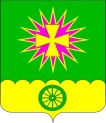 АДМИНИСТРАЦИЯ Нововеличковского сельского поселения  Динского района                                                  ПОСТАНОВЛЕНИЕот 29.03.2016							                               № 149станица НововеличковскаяВ соответствии с Федеральным законом от 02.03.2007 № 25-ФЗ «О муниципальной службе в Российской Федерации», частью 5 статьи 9 Федерального закона от 25.12.2008 № 273-ФЗ «О противодействии коррупции», с целью противодействия коррупционным проявлениям в администрации Нововеличковского сельского поселения Динского района, руководствуясь Уставом Нововеличковского сельского поселения,                           п о с т а н о в л я ю: ____Внести изменения в постановление администрации Нововеличковского сельского поселения Динского района от 20.01.2016                № 17 «Об утверждении Порядка уведомления представителя нанимателя (работодателя) о  личной заинтересованности при исполнении должностных обязанностей, которая может привести к конфликту интересов, и фактах обращения в целях склонения муниципального служащего администрации Нововеличковского сельского поселения к совершению коррупционных правонарушений», пункт 7 постановления читать в новой редакции:«7. Настоящее постановление вступает в силу со дня его обнародования».2. Общему отделу администрации Нововеличковского сельского поселения Динского района (Калитка) разместить настоящее постановление на официальном Интернет-сайте администрации Нововеличковского сельского поселения Динского района. 3. Контроль за выполнением настоящего постановления оставляю за собой.4. Настоящее постановление вступает в силу со дня его обнародования.Глава администрацииНововеличковскогосельского поселения                                                                                С.М. КоваО внесении изменений в постановление администрации Нововеличковского сельского поселения Динского района от 20.01.2016 № 17 «Об утверждении Порядка уведомления представителя нанимателя (работодателя) о личной заинтересованности при исполнении  должностных обязанностей, которая может привести к конфликту интересов, и фактах обращения в целях склонения муниципального служащего администрации Нововеличковского сельского поселения к совершению коррупционных правонарушений»